Sehr geehrte Damen und Herren,Die Stadt Mayen befragt unter dem Link https://survey.lamapoll.de/Mayen_Buergerbefragung online ihre Bürger:innen. Deren ehrliche Meinung zur ihrer Heimatstadt ist gewünscht. Die hoffentlich zahlreichen Ergebnisse gehen in die Erstellung des Masterplans für die Innenstadt ein, der momentan von der Firma LennardtundBirner aus Dortmund erstellt wird. Wir bitten Sie, den Link und QR-Code in Ihren Medien, Veranstaltungen, Zusammentreffen etc. bekannt zu machen, damit wir ein möglichst breites Meinungsbild erhalten.Vielen Dank für Ihre Mithilfe.Mit freundlichen GrüßenDirk Meid
OberbürgermeisterQR-Code zur Umfrage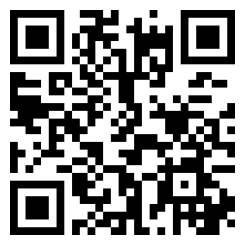 